ACCEPTATION DES CONDITIONS GENERALES D’ADHESION 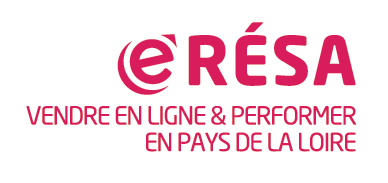 Formulaire à renvoyer à Mélanie CHARON :m.charon@solutions-eco.fr Je déclare avoir pris connaissance et accepté les Conditions Générales d’Adhésion au dispositif eRESA proposée par Solutions&co et ses partenaires, les agences départementales du tourisme.Fait à ___________________Le ______________________BON POUR ADHESION Nom / Prénom :BON POUR ADHESION Société :BON POUR ADHESION Signature et cachet précédés de la mention « lu et approuvé »